Bibliothèque départementale de l’AisneBulletin d’inscription 2023Un bulletin par personne et par formation à renvoyer à bdp@aisne.fr ou par courrier à Bibliothèque départementale de l’Aisne – Parc Foch, avenue du maréchal Foch 0200 LAONIntitulé du stage : Date(s) : Nom, prénom * :Bibliothèque / Structure * : Fonction * : Statut * (donnée recueillie à des fins statistiques et anonymisée pour exploitation): 	 Salarié 	 BénévoleOrdre de priorité (si plusieurs inscrits de la même bibliothèque / structure à cette formation) : Email de contact * (pour confirmer l’inscription) : Téléphone (en cas de communication urgente) * : Acceptez-vous que vos coordonnées soient transmises aux autres participants pour favoriser le covoiturage ? OUI 	 NONCommune de résidence (pour covoiturage) : …………………………………………………………………………... Je m’engage à suivre l’intégralité de la formation et à prévenir la BDA en cas de désistementLes données personnelles recueillis au travers de ce formulaire font l'objet d'un traitement informatique destiné à gérer votre demande de formation proposée par la Bibliothèque Départementale de l’Aisne. Ces données sont destinées aux services du Conseil départemental de l'Aisne. Conformément à la loi informatique et libertés du 6 janvier 1978, nous indiquons sur le formulaire les données dont la collecte est obligatoire pour pouvoir traiter votre demande. Vous disposez de vos droits d'interrogation, accès, modification, opposition et rectification que vous pouvez exercer en écrivant au responsable du traitement, en vous adressant à Bibliothèque Départementale de l’Aisne Hôtel, du Département – DC, Rue Paul Doumer – 02013 LAON Cedex, et en joignant à votre demande une copie de votre pièce d'identité. . Pour en savoir plus* champs obligatoires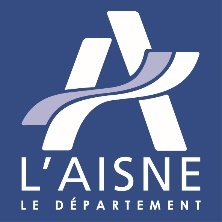 Signature du candidatSignature de l’autorité territoriale ou de son représentant et cachet